P E T U N J U K   U M U MSebelum mengerjakan ujian, telitilah terlebih dahulu jumlah dan nomor halaman yang terdapat pada naskah ujian.Tulislah nomor peserta Saudara pada lembar jawaban, sesuai dengan petunjuk yang diberikan oleh panitia.Bacalah dengan cermat setiap petunjuk yang berisi penjelasan cara menjawab soal.Jawablah terlebih dahulu soal-soal yang menurut Saudara mudah, kemudian lanjutkan dengan menjawab soal-soal yang lebih sukar sehingga semua soal terjawab.Tulislah jawaban Saudara pada lembar jawaban ujian yang disediakan dengan cara dan petunjuk yang telah diberikan oleh petugas.Untuk keperluan coret-mencoret dapat menggunakan tempat yang kosong pada naskah ujian ini dan jangan sekali-kali menggunakan lembar jawaban.Selama ujian Saudara tidak diperkenankan bertanya atau meminta penjelasan mengenai soal-soal yang diujikan kepada siapapun, termasuk pengawas ujian.Setelah ujian selesai, harap Saudara tetap duduk di tempat sampai pengawas datang ke tempat Saudara untuk mengumpulkan lembar jawaban.Perhatikan agar lembar jawaban ujian tidak kotor, tidak basah, tidak terlipat dan tidak sobek.Jumlah soal sebanyak 50 butir, setiap butir soal terdiri atas 5 (lima) pilihan jawaban.Kode naskah ujian ini Bacalah paragraf berikut dengan saksama!Kalimat utama paragraf tersebut terdapat pada kalimat nomor … .(1)(2)(3)(4)(5)Bacalah paragraf berikut dengan saksama!Ide pokok paragraf tersebut adalah … .spesies yang ditemukan di Indonesiakekayaan alam Indonesia yang berlimpah jenis tumbuhan yang tumbuh di Indonesiagaris pantai terpanjang seduniahutan tropis Indonesia yang terluasCermati teks berikut untuk menjawab soal nomor 3 dan 4!Persamaan ide/ topik dari kedua teks tersebut … .kerusakan lingkungan hidupkepunahan marga satwa penggundulan hutanpembabatan hutan lindungkerusakan hutan di pantaiPerbedaan aspek pembahasan dari kedua teks tersebut adalah membahas … .Cermati teks berikut untuk menjawab soal nomor 5 dan 6!Pernyataan yang sesuai dengan isi paragraf tersebut adalah … .Sampah plastik sangat berbahayaPlastik terbuat dari gas dan minyakPabrik plastik mencemari lingkunganKantong plastik sangat bergunaSampah plastik  rumah tangga paling banyakMengapa semakin banyak penggunaan plastik berarti semakin cepat menghabiskan sumber daya alam? Karena plastik … .dapat mencemari lingkungan hiduptidak dapat hancur walaupun dikubursebagai kantong yang digemaritempat barang/makanan yang efisienterbuat dari gas dan minyakBacalah paragraf berikut dengan saksama!Kalimat yang tidak padu dalam paragraf tersebut adalah nomor … .(1)(2)(3)(4)(5)Cermati teks diskusi berikut!Simpulan diskusi tersebut yang tepat adalah … .Siswa kelas XII MIPA A akan berpariwisata ke luar negeriTuti dan kawan-kawan berencana berlibur ke ThailandSiswa kelas XII MIPA A akan berpariwisata ke Sumatra BaratSemua siswa tidak setuju berlibur ke Sumatra BaratSumatra Barat adalah tempat pariwisata yang menarikCermati teks dialog berikut!Kalimat yang tepat untuk melengkapi dialog tersebut adalah … .Murah sekali harganyaUntuk kembali modalnyaBelum bisa,Bu segitu mah!Ko, Ibu menawar murah?Harga tas sudah mahal-mahal.Cermati paragraf berikut!Kalimat simpulan yang tepat untuk melengkapi  paragraf tersebut adalah … .Tidak heran, kalau Bambang tidak naik kelas.Ibu-bapaknya selalu menasihati Bambang.Semua guru tidak menyukai sikap Bambang.Teman-temannya tidak menyukai Bambang.Bambang merasa menyesal karena perbuatannya.Cermati kutipan biografi berikut untuk menjawab soal nomor 11 dan 12!Keteladanan Rosihan Anwar dalam kutipan biografi tersebut adalah … .Berjuang melawan penjajah melalui karyanyaMelawan korupsi melalui karyanyaSebagai wartawan yang jujur dan bersihBerani mengkritik pemerintah.Banyak menulis tentang korupsiMasalah yang terdapat dalam teks biografi tersebut adalah … .Rosihan Anwar  mendapat kritik dari pemerintah.Pemerintah menekan Rosihan Anwar dalam berkarya.Karya-karya Rosihan Anwar dianggap mengkritik pers.Karya-karyanya sempat dibredel pemerintah.Pers nasional mendapat tekanan dari pemerintah.Cermati kutipan tajuk rencana berikut untuk menjawab soal nomor 13 dan 14!Kalimat berupa opini penulis dalam tajuk rencana tersebut adalah … .Banyak tenaga kerja yang tidak produktif akibat tidak tersedianya lapangan kerja yang layak bagi masyarakat Indonesia. Sangat mudah bagi ekonomi Indonesia untuk tumbuh di atas lima persen jika mendapat bonus demografi.Indonesia harus memiliki pemimpin yang mampu dan berani mengambil strategi pembangunan untuk meningkatkan perekonomian masyarakat.Untuk meningkatkan ekonomi Indonesia diperlukan pemimpin yang tegas dan tenaga kerja yang berkualitas dan penuh tanggung jawab.Produk Indonesia semakin tidak kompetitif di dalam negeri dan di pasar dunia, sehingga kehilangan kesempatan untuk berkembang.Masalah yang diungkapkan dalam kutipan tajuk rencana tersebut adalah … .Kurangnya perhatian terhadap ekonomi IndonesiaPemerintah kurang tegas dalam mengambil kebijakanProduk Indonesia semakin tidak kompetitifPertumbuhan ekonomi Indonesia kurang berkualitasBanyak tenanga kerja yang tidak produktifBacalah teks berikut untuk menjawab soal nomor 15 dan 16!Kalimat berupa fakta dalam teks tersebut adalah nomor … .(1) (2)(3)(4)(5)Tujuan penulis dalam teks tersebut adalah … .Mengimbau agar berhati-hati dalam menghadapi ekonomi tahun 2017.  Menginformasikan dampak pasca terpilihnya Trump di Amerika Serikat.Memberitahukan bahwa ekonomi dunia akan mengalami perubahan.Menjelaskan bahwa ekonomi Amerika Serikat mengalami kemajuan.Mengajak agar masyarakat tidak melakukan sentimen terhadap ekonomi.Cermati judul karya tulis berikut untuk menjawab soal nomor 17 dan 18!Perbaikan penulisan judul tersebut yang tepat adalah … .Pertumbuhan Ekonomi Indonesia Akan bergantung Pada Negara LainPertumbuhan Ekonomi Indonesia Akan bergantung Pada Negara lainPertumbuhan Ekonomi Indonesia akan bergantung pada Negara LainPertumbuhan Ekonomi Indonesia akan Bergantung pada Negara LainPertumbuhan Ekonomi Indonesia akan bergantung Pada Negara lainLatar belakang karya tulis tersebut yang tepat adalah … .Utang Indonesia kepada negara lain tambah meningkat.Pertumbuhan pemodal negara lain kian menurun.Investasi negara lain di Indonesia tumbuh dengan baik.Devisa negara Indonesia berkurang karena ekonomi menurun.Banyak masyarakat Indonesia yang membuang uang di luar negeri.Cermati paragraf berikut!Kalimat yang tepat untuk melengkapi paragraf eksposisi tersebut adalah … .Anggaran perbaikan masuk ke belanja modal pemeliharaan jalan.Pihak yang berwenang harus  mengamati pergeseran tanah tersebut dengan teliti.Pada liburan panjang Tol Cipularang mengalami peningkatan. Pengendara mobil diminta keluar di pintu tol sebelum jembatan tersebut. Mulai hari ini truk  dilarang melewati jembatan Cisomang tersebut.Cermati paragraf berikut!Kalimat yang tepat untuk melengkapi paragraf argumentasi tersebut adalah … .Hal ini adalah cara yang terbaik meski pekerjaan menyebalkan. Janganlah keluar sampai Anda menemukan pekerjaan baru.Keputusan keluar tanpa pemikiran ini bukan yang terbaik.Pikirkan dahulu sebelum mengambil keputusan keluar.Jika merasa tidak nyaman, lebih baik Anda keluar dari pekerjaan.Cermati paragraf berikut!Kalimat yang tepat untuk melengkapi paragraf persuasi tersebut adalah … .Olahraga jenis ini cukup banyak membakar kalori.Olahraga ini membantu memperkencang otot perut Anda.Badan dan perut  Anda akan terlihat lebih kencang dan rata.Jangan mengandalkan olahraga yang melibatkan otot perut.Kalori yang dibakar dari olahraga macam ini hanya sedikit.Cermati paragraf berikut!Kalimat yang tepat untuk melengkapi paragraf deskripsi tersebut adalah … .Pohon-pohon yang tumbuh di gunung ini sangat lebat.Kawah gunung ini sangat besar dan airnya sangat mendidih.Gunung ini sangat terkenal di Indonesia maupun di dunia.Hutan di gunung ini sama sekali belum terjamah manusia. Gunung ini memiliki tiga buah danau kawah di puncaknya. Cermati paragraf berikut!Kalimat yang tepat untuk melengkapi paragraf narasi tersebut adalah … .Pamannya sangat menyayanginya. Ia dibesarkan oleh pamannya.Aminah merasa sedih ditinggal ibunya.Paman Aminah taat dalam beragama.Aminah menganggap hal itu wajar.Cermati kalimat-kalimat berikut!Urutan kalimat yang tepat sehingga menjadi paragraf  yang baik adalah … .(1), (3), (2), (5), (4)(2), (3), (1), (5), (4)(3), (1), (5), (1), (4) (3), (2), (5), (1), (4)(4), (3), (5), (2), (1) Cermati dialog berikut!Perbaikan kalimat yang tercetak miring dalam dialog tersebut yang tepat  adalah … .Katanya tadi Ibu memanggilku.Teman-teman bilang Ibu manggil aku.Dikatakan teman-teman Ibu memanggilku.Teman mengatakan Ibu manggil aku.Kata teman-teman Ibu memanggil saya.Cermati paragraf berikut!Perbaikan kalimat yang tercetak miring sehingga menjadi efektif dalam  paragraf  tersebut  adalah … .Apabila gulmanya cukup banyak,  gunakan herbisida sistemik yang dapat membasmi gulma hingga ke akarnyaApabila gulma cukup banyak, maka gunakan herbisida sistemik yang bisa membasmi gulma hingga ke akar.Gulma cukup banyak, maka gunakan herbisida sistemik yang bisa membasmi gulma hingga ke akarGulmanya cukup banyak,  gunakan herbisida sistemik yang bisa membasmi gulma sampai akar.Maka gunakan herbisida sistemik yang bisa membasmi gulma hingga ke akar apabila gulmanya banyak, Cermati paragraf berikut!Kata berimbuhan yang tepat untuk melengkapi paragraf tersebut adalah … .disebarkan, menambah, memasukkandiayak-ayak, ditaburkan, memberikanditaburkan, dilakukan, menebarkandisimpan, menambah, menaburkanditambah, dimasukkan, diberikanCermati paragraf berikut!Kalimat tunggal dalam paragraf tersebut adalah nomor … .(1)(2)(3)(4)(5)Cermati kalimat majemuk campuran berikut!Klausa atasan dalam kalimat majemuk tersebut adalah … .Keindahan alam di bawah laut  begitu memesona dengan  terumbu-terumbu karang yang hidup natural.Di Raja Ampat, Papua, keindahan alam di bawah laut yang begitu memesona dengan berbagai jenis spesies.Keindahan alam di bawah laut di Raja Ampat, Papua begitu memesona bagi wisatawan mancanegaraKegiatan diving  dan snorkeling di Raja Ampat akan menunjukkan keindahan alam di bawah lautKeindahan  alam di Raja Ampat ditunjukkan ketika melakukan kegiatan diving dan snorkeling. Cermati kalimat majemuk campuran berikut!Klausa adjektiva dalam kalimat majemuk tersebut adalah … .sebagai salah satu destinasiperjalanan wisatayang paling menariksudah tidak diragukanketenaran yang menarikCermati paragraf berikut!Kata penghubung yang tepat untuk melengkapi paragraf tersebut adalah … .kalau, bukan, tetapijika, baik, maupunjika, bukan, melainkankalau, misal, tetapiuntuk, dan, hinggaCermati kalimat berikut!Makna gramatikal kata diperlebar dalam kalimat tersebut adalah … .dijadikan lebih lebarmembuat lebar sekalimenjadi sangat lebarmenambah agar lebarmenjadi agar lebarCermati paragraf berikut!Kalimat majemuk dalam paragraf tersebut adalah nomor … .(1)(2)(3)(4)(5)Cermati paragraf berikut!Makna istilah yang tercetak miring dalam paragraf tersebut yang tepat adalah … .penduduk yang dipindahkan ke daerah kosongpencari kerja yang berasal dari daerah orang yang datang dari negara lain dan menetapperpindahan penduduk dari desa ke kotapenduduk daerah yang bekerja di kota besarCermati paragraf berikut!Perbaikan kata penghubung yang tercetak miring  dalam paragraf tersebut yang tepat  adalah … .jika, sampai. namunsedangkan, bahkan, untuksebab, untuk, jikabahkan, untuk, misalnyauntuk, hingga, sepertiCermati kalimat-kalimat berikut!Kalimat yang menggunakan kata berhomofon adalah nomor … .(1)(2)(3)(4)(5)Cermati kalimat-kalimat berikut!Kalimat yang menggunakan kata bermakna polisemi adalah nomor … .(1)(2)(3)(4)(5)Cermati kalimat-kalimat berikut!Kalimat yang menggunakan kata bermakna sinestesia adalah nomor … .(1) dan (2)(1) dan (3)(2) dan (3)(3) dan (4)(4) dan (5)Cermati kalimat-kalimat berikut!Kalimat yang menggunakan kata bermakna peyorasi adalah nomor … .(1) dan (2)(1) dan (3)(2) dan (4)(3) dan (5)(4) dan (5)Cermati kalimat-kalimat berikut!Kalimat nominal adalah nomor … .(1) dan (2)(1) dan (3)(2) dan (3) (3) dan (4)(4) dan (5)Cermati kalimat-kalimat berikut!Kalimat verbal adalah nomor … .(1) dan (2)(1) dan (3)(2) dan (3) (3) dan (4)(4) dan (5)Cermati paragraf berikut!Kalimat yang menggunakan kata khusus dalam paragraf tersebut adalah nomor … .(1) dan (2)(1) dan (3)(2) dan (3)(3) dan (4)(4) dan (5)Cermati paragraf berikut!Kalimat yang menggunakan kata umum dalam paragraf tersebut adalah nomor … .(1) dan (2)(1) dan (4)(2) dan (4)(3) dan (5)(5) dan (6)Cermati kalimat-kalimat berikut!Kalimat yang menggunakan frasa nominal adalah nomor … .(1) dan (2)(2) dan (3)(2) dan (4)(3) dan (4)(4) dan (5)Cermati kalimat-kalimat berikut!Kalimat yang menggunakan frasa verbal adalah nomor … .(1) dan (2)(2) dan (3)(3) dan (4)(4) dan (5)(5) dan (1)Cermati kalimat-kalimat berikut!Kalimat yang menggunakan kata bermakna meluas adalah nomor … .(1)(2)(3)(4)(5)Cermati kalimat-kalimat berikut!Kalimat yang menggunakan tanda baca yang benar adalah nomor … .(1) dan (2)(1) dan (3)(2) dan (3)(3) dan (4)(4) dan (5)Cermati kalimat berikut!Perbaikan EYD dengan alasan yang tepat adalah … .Di depan kata yang harus ada koma karena memisahkan antara subjek dan keterangan subjek.Kata gunung harus didahului huruf kapital karena kata tersebut diikuti nama gunung.Di depan kata menghilang harus dibubuhi tanda koma karena memisahkan antara subjek dan predikatKata Rinjani harus didahului huruf kecil karena bukan menunjukkan biografiDi depan kata belum harus ditambah tanda koma karena menunjukkan keterangan waktu.Cermati kalimat-kalimat berikut!Kalimat penggabungan dari dua kalimat tersebut yang tepat adalah … .Dalam pemungutan suara itu, Neymar berada di bawah Coutinho dengan 33 persen suara, sedangkan Winger Bayern Muenchen Douglas Costa hanya meraih 3 persen.Dalam pemungutan suara itu, Neymar berada di bawah Coutinho dengan 33 persen suara sehingga Winger Bayern Muenchen Douglas Costa hanya meraih 3 persen.Dalam pemungutan suara itu, Neymar berada di bawah Coutinho dengan 33 persen suara, walaupun Winger Bayern Muenchen Douglas Costa hanya meraih 3 persen.Neymar berada di bawah Coutinho dengan 33 persen suara dalam pemungutan suara itu,  meskipun Winger Bayern Muenchen Douglas Costa hanya meraih 3 persen.Winger Bayern Muenchen Douglas Costa hanya meraih 3 persen dalam pemungutan suara itu, meskipun Neymar berada di bawah Coutinho dengan 33 persen suara.Cermati paragraf berikut!Perbaikan kalimat yang tidak padu (tercetak miring) yang tepat adalah … .Agar tidak salah memilih kelambu yang baik, berikut tips menerapkan kelambu yang benar.Tirai tipis berjaring yang biasa disebut sebagai kelambu ternyata memiliki fungsi  bagi kesehatan Anda.Kelambu melindungi Anda dari gigitan nyamuk dan serangga yang bisa menyebabkan penyakit.Selain itu, pemakaian kelambu juga dianggap mengurangi estetika interior kamar tidur.Kelambu dipasang secara menjuntai dari atas hingga ke bawah dan mengelilingi sisi ranjang tidur.PRAUJIAN NASIONALTAHUN PELAJARAN 2016 / 2017SE – DKI  JAKARTA & TANGERANG SELATAN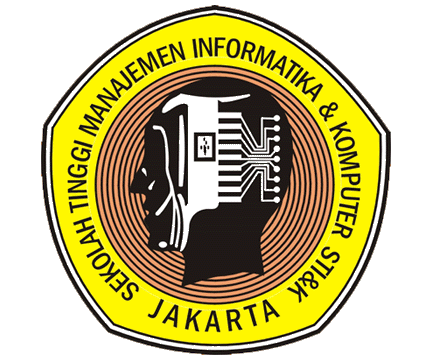 SMA / MABAHASA INDONESIAProgram Studi BAHASAKerjasamaSTMIK JAKARTA STI&KdenganDINAS PENDIDIKAN DKI  JAKARTA DANDINAS PENDIDIKAN TANGERANG SELATAN35(Paket Soal A)(1) Kondisi terumbu karang di Indonesia pada akhir tahun 2006  menunjukkan 33,1 persen dalam keadaan rusak. (2) Kerusakan terumbu karang ini sebagian besar disebabkan oleh ulah manusia. (3) Di antaranya adalah penangkapan ikan dengan racun dan bom. (4) Pengambilan karang dan  sendimentasi yang disebabkan oleh penebangan hutan, pembangunan kota, serta over fishing. (5) Selain itu, kerusakan terumbu karang juga disebabkan oleh pemanasan global yang berakibat pada peningkatan keasaman kondisi samudra dan pemanasan temperatur.Indonesia dikaruniai kekayaan alam yang berlimpah dan memiliki keanekaragaman hayati tertinggi di dunia. Sebagian besar spesies bisa ditemukan di Indonesia. Indonesia memiliki 17 % jenis ikan dunia, 25% jenis tanaman bunga, 25% unggas-unggasan ada di Indonesia. Indonesia mempunyai garis pantai terpanjang sedunia. Hutan tropis Indonesia pun merupakan terluas se-Asia dan terluas ketiga di dunia setelah Brasil dan Zaire.Teks 1Indonesia merupakan negara dengan tingkat kerusakan lingkungan paling tinggi di dunia. Laju deforestasi (penggundulan hutan) mencapai 2-3 juta ha per tahun. Itu artinya setiap menitnya kita kehilangan hutan seluas 6 kali lapangan sepak bola. Jika hal ini terus berlangsung diperkirakan 84 tahun lagi tak ada hutan yang tersisa di Indonesia.  Terumbu karang kita 92% dalam kondisi rusak berat,  25.000 jenis tanaman dan 1.000 sub jenis satwa terancam punah. Seiring sirnanya hutan mangrove di tepi pantai, abrasi pantai pun merajalela yang berakibat hilangnya ratusan hektar sawah dan tambak di pesisir Pantura. Teks 2Hutan lindung yang terdapat di lereng Gunung Muria pun mengalami kerusakan yang parah. Yang semula 70% di antara produktif kini hanya tinggal bersisa 25% atau sekitar 9.500 ha. Satwanya pun semakin sulit ditemui. Padahal, sepuluh tahun silam lereng Muria menjadi habitat berbagai satwa. Pada tahun 1998 seorang peneliti masih dapat menemukan jejak harimau jawa (Pantera tigris sondaica) dan keberadaan elang jawa (Spizaetus bartelsi) dua satwa yang hampir punah. Akan tapi, kini jangankan elang jawa, burung emprit pun mungkin sudah enggan nongol.Teks ITeks IIA.kerusakan hutan di pantaikerusakan hutan yang parahB.pembantaian marga satwapembabatan hutan lindungC.kemusnahan marga satwakerusakan hutan pantaiD.kerusakan cagar alamkemusnahan marga satwaE.berkurangnya lahan pertanianberkurangnya jenis tanaman langkaPemakaian plastik yang  berlebih  mengakibatkan jumlah sampah plastik sangat  banyak. Karena bukan berasal dari senyawa biologis, plastik memiliki sifat sulit terdegradasi (non-biodegradable). Plastik diperkirakan membutuhkan waktu 100 hingga 500 tahun hingga dapat terdekomposisi (terurai) dengan sempurna. Sampah kantong plastik dapat mencemari tanah, air, laut, bahkan udara. Kantong plastik terbuat dari penyulingan gas dan minyak yang disebut ethylene. Minyak, gas, dan batu bara mentah adalah sumber daya alam yang tak dapat diperbarui. Semakin banyak penggunaan plastik berarti semakin cepat menghabiskan sumber daya alam tersebut.(1) Lingkungan sehat sangat bermanfaat bagi setiap makhluk hidup. (2) Tidak hanya manusia  yang merasakan manfaat dari kebersihan dan kesehatan lingkungan. (3) Hewan dan tanaman yang hidup di lingkungan yang sehat dapat tumbuh dengan sehat pula. (4) Masyarakat bergotong royong membersihkan lingkungan. (5) Pemerintah mengimbau kepada masyarakat agar menanam pohon di lingkungan rumahnya agar lingkungan menjadi sehat.  Tuti:“Teman-teman nanti libur kelas XII MIPA  A berencana akan mengadakan  pariwisata. Kira-kira ke  mana ya”?Susan:“Kita ke Bangkok saja, enak dan murah.”Tati:“Aku tidak mau ah, takut.”Susan:“Takut kenapa?”Tati:Aku pernah ke sana. Aku ketinggalan teman. Bingung, tanya orang, mereka tidak bisa bahasa Inggris, tulisannya semua tulisan Thailand. Kita tidak mengerti sama sekali.”Tomi:“Aku juga tidak mau ke luar negeri. Mending kita ke Sumatra Barat saja. Negeri kita juga tidak kalah indahnya dengan negara lain.”Tati:“Aku setuju kalau ke Sumatra Barat.”Tomi:“Agar uang kita untuk menambah devisa negara.”Tuti:“Bagus juga tuh, kita ke Sumatra Barat saja. Bagus ko, pemandangannya.”Susan:“Kalau begitu aku mengalah dech.”Pembeli:“ Bang, tas ini harganya berapa? ”Pedagang:“Rp300.000,00, Bu!”Pembeli:“ Mahal sekali, Bang!”Pedagang:“ Tidak mahal, Bu, segitu mah.”Pembeli:“ Dua ratus ribu saja ya?”Pedagang:“ … .”Pedagang:“ Masa sih ga dikasih?”Pedagang:“ Modalnya saja lebih dari itu.”Pembeli:“ Berapa dong, habisnya?”Setiap hari Bambang selalu terlambat hadir di sekolah. Selain itu, dia tidak pernah mengumpulkan tugas yang diberikan guru. Bila guru sedang menjelaskan pelajaran, dia tidak pernah memperhatikan. kerjanya hanya mengantuk. Setiap ulangan dia selalu mendapat nilai kecil. ….Rosihan Anwar  terkenal sebagai sastrawan, sejarawan, dan budayawan. Beliau telah bergelut di dunia jurnalistik semenjak masa perjuangan. Karier jurnalistiknya dimulainya saat ia berusia 20 tahun. Hingga ajal menjemputnya, tak kurang dari 20 judul buku dan ratusan artikel karyanya menghiasi koran,  majalah tanah air, dan penerbitan asing. Rosihan juga gemar menulis puisi. Salah satu puisi yang dikenal masyarakat luas adalah puisi tentang melawan korupsi. Sebelum tutup usia pada 14 April 2011, Rosihan tetap aktif sebagai sosok kritis dalam melihat perubahan zaman. Selama hidupnya, banyak kritik yang ia tujukan kepada para pemerintahan, termasuk upaya tekanan yang ditujukan pada pers nasional.Mudah bagi ekonomi Indonesia untuk tumbuh di atas lima persen dengan adanya bonus demografi. Namun, pertumbuhan itu tidak cukup dan kurang berkualitas. Banyak tenaga kerja yang tidak produktif akibat tidak tersedia lapangan kerja yang layak. Ketimpangan  kemakmuran membesar, produk Indonesia semakin tidak kompetitif di dalam negeri dan pasar dunia. Indonesia kehilangan kesempatan untuk menjadi negara kaya. Indonesia memerlukan pertumbuhan berkualitas. Hal itu hanya akan dapat dicapai apabila Indonesia memiliki pemimpin yang mampu dan berani mengambil strategi pembangunan yang berorientasi pada penciptaan lapangan kerja dan pemerataan sehingga perekonomian Indonesia dapat dirasakan oleh seluruh masyarakat.(1)Ekonomi Indonesia akan menghadapi banyak tantangan pada tahun  2017, terutama dari sisi eksternal. (2) Selain soal terpilihnya Donald Trump menjadi Presiden Amerika Serikat (AS), pemilihan umum (pemilu) di sejumlah negara‎ Eropa juga akan memengaruhi perdagangan Indonesia. (3) Seorang peneliti dari Institute for Development of Economics and Finance (Indef) Abra PG Talattov pernah mengatakan tentang  pasca terpilihnya Trump. (4) Ekonomi AS diprediksi bakal banyak mengalami perubahan. (5) Sayangnya, perubahan tersebut mengarah pada ekonomi AS yang lebih protektif.Pertumbuhan ekonomi Indonesia akan bergantung pada negara lainMenteri Pekerjaan Umum dan Perumahan Rakyat (PUPR) mengungkapkan, hasil kajian dari Komisi Keamanan Jembatan Panjang dan Terowongan Tol Cipularang tadi malam, jembatan Cisomang Kabupaten Purwakarta, Jawa Barat (Jabar) mengalami pergeseran tanah sejauh 57 cm. … Akan tapi, mobil pribadi sejenis sedan dan mobil kecil lainnya masih dapat melintas ‎di jembatan Cisomang karena dinilai masih aman. Kementerian PUPR sudah mengirimkan tim untuk mengamati kondisi jembatan Cisomang. Yang akan dilakukan pihaknya adalah menghentikan pergerakan tanah di area tersebut. Caranya kita sudah mulai mobilisasi bored pile dan perbaikan. Jika Anda terjebak dalam pekerjaan yang tidak disenangi, hal pertama yang Anda pikirkan biasanya mencari pekerjaan baru. Saking tidak tertahankan, biasanya orang akan segera mengendurkan diri meskipun belum mendapat pekerjaan baru. Kecuali,  kalau Anda memang mempunyai penghasilan pasif.  … . Akan tetapi, bukan berarti harus bertahan dalam pekerjaan yang menyebalkan. Hal ini  sama saja dengan memperpanjang penderitaan. Alat untuk melakukan olahraga elliptical trainer banyak terdapat di tempat fitness. Olahraga elliptical trainer terutama cocok untuk Anda yang mempunyai penyakit nyeri sendi karena olahraga ini tidak memperberat kerja sendi. … Anda dapat membakar hingga 300 kalori dalam 30 menit dengan menggunakan alat ini.  Angka tersebut lumayan sekali untuk menjadi olahraga untuk mengecilkan perut yang ampuh.Gunung Kelimutu adalah gunung berapi yang terletak di Pulau Flores, Provinsi NTT, Indonesia. Lokasi gunung ini tepatnya di Desa Pemo, Kecamatan Kelimutu, Kabupaten Ende. … . Danau ini dikenal dengan nama Danau Tiga Warna karena memiliki tiga warna yang berbeda, yaitu merah, biru, dan putih. Walaupun begitu, warna-warna tersebut selalu berubah-ubah seiring dengan perjalanan waktu.Aminah sejak kecil ditinggal kedua orang tuanya. … Aminah mendapat pendidikan dari pamannya secara religius. Dari kecil dia dibiasakan mengaji setiap malam. Bahkan, dilatih pula untuk puasa Senin-Kamis. Apalagi, dalam menunaikan salat lima waktu. Karena itu, ia terkenal seorang gadis yang taat beragama.Biasanya metode tanpa olah tanah cocok diterapkan di lahan sawah, bekas tanaman padi yang telah selesai dipanen. Hanya lahan yang memiliki tingkat kegemburan tertentu yang cocok untuk metode ini.Perlu diketahui cara menanam jagung tanpa olah tanah ini tidak bisa diterapkan di semua jenis lahan. Selain itu, bisa juga diterapkan di sawah tadah hujan maupun sawah beririgasi teknis yang ingin menerapkan rotasi tanaman.Sedangkan,  Tanah yang keras tidak bisa menerapkan metode tanpa olah tanah.Haikal: “ Selamat pagi, Bu!”Guru: “ Selamat pagi, ada apa, Haikal?Haikal: “ Katanya Ibu manggil aku.”Guru: “  Oh.., ya.., ”Haikal: “ Ada apa, Bu?”Guru: “ Kamu belum mengumpulkan tugas,ya?”Haikal: “ Sudah, Bu. Saya titipkan pada teman. ”Guru: “ Tapi, tugasmu tidak ada. Coba tanyakan kepada temanmu.”Haikal: “ Baik, Bu.”Gulma menjadi faktor yang cukup mengganggu dalam metode tanpa olah lahan. Bila lahan yang kita gunakan ditumbuhi gulma, sebaiknya terapkan pembersihan gulma dengan herbisida. Apabila gulmanya cukup banyak, maka gunakan herbisida sistemik yang bisa membasmi gulma hingga ke akarnya. Silakan gunakan merek herbisida yang sesuai dengan kebutuhan Anda dan gunakan sesuai dengan takaran yang dianjurkan.Bila bekas lahan yang digunakan kurang subur, dapat dilakukan penambahan pupuk organik. Boleh pupuk kompos atau pupuk kandang. Pupuk … dalam bentuk larik, sesuai dengan baris lubang tanaman. Dosis pupuk organik untuk tanaman jagung sekitar 1,5-2 ton per hektar. Bila perlu dapat … pengapuran. Caranya dengan  … kapur sama dengan pupuk dalam bentuk larikan. Dosis pengapuran sekitar 300-400 kg per hektar.(1)Di mata dunia Indonesia terkenal dengan keunikan, keragaman, dan keindahan alamnya. (2) Kekayaan dan aneka ragam sumber daya alam yang dimiliki oleh Indonesia menjadi daya tarik tersendiri bagi wisatawan mancanegara. (3) Mulai dari Sabang sampai Merauke memiliki keindahan alam tersembunyi yang tidak dimiliki oleh negara lain. (4) (5) Misalnya, Keindahan alam Bali  sudah terkenal ke mancanegara karena kindahannya yang sangat unik. Kegiatan diving  dan snorkeling di Raja Ampat akan menunjukkan keindahan alam di bawah laut  yang begitu memesona dengan berbagai jenis spesies ikan serta terumbu-terumbu karang yang hidup natural.Ketenaran Wisata Raja Ampat sebagai salah satu destinasi perjalanan wisata yang paling menarik di dunia sudah tidak diragukan lagi.Pesona pegunungan memang selalu menyuguhkan keindahan alam yang memesona. Begitu juga Gunung Rinjani yang menawarkan nuansa alam yang sempurna. Gunung Rinjani berada di Pulau Lombok, Nusa Tenggara Barat. Rinjani memiliki pemandangan yang paling indah … dibandingkan dengan pemandangan pegunungan yang berada di Indonesia. Setiap tahun antara Juni – Agustus, Gunung Rinjani sangat ramai dikunjungi para pendaki, …  yang berasal dari berbagai daerah di Indonesia … mancanegara.Jalan-jalan di Jakarta diperlebar agar tidak terjadi kemacetan(1) Aku memiliki seekor kucing. (2) Kucing itu datang sendiri di rumahku. (3) Setiap hari kuberi makan.  (4) Aku sayang sekali kepadanya. (5) Namun, dia galak karena suka mencakar.Diketahui, imigran yang menghuni Rudenim Makassar berjumlah 196 orang. Mereka berasal dari sembilan negara.  Di antaranya Afganistan sebanyak 146 orang, Sudan 15 orang, Somalia 20 orang, Iran satu orang,  Pakistan 1 orang. Selanjutnya, imigran dari ‎Eritreia 1 orang, Palestina 1 orang, Bangladesh 4 orang, dan asal Etopia 7 orang. Philippe Coutinho terpilih sebagai pemain terbaik Brasil yang berlaga di Eropa untuk 2016. Dalam poling yang dilakukan Esporte Interativo, bintang Liverpool itu mendapatkan 48 persen suara pemilih. Hasil itu jelas mengejutkan banyak pihak, terutama di sepak bola Eropa. Mengingat di Benua Biru itu masih ada beberapa nama Peamin Brasil yang lebih tenar. Sebut saja penyerang Barcelona Neymar Junior dan bek Real Madrid, Marcelo. Kedua nama tersebut memiliki pengaruh yang baik terhadap timnya masing-masing sepanjang tahun ini dan musim lalu. Pada musim 2015 - 2016, Neymar ikut membawa Barcelona menjuarai Liga Spanyol dan Copa Del Rey. Karena itu, Marcelo menjadi bagian dari Madrid yang meraih trofi Liga Champions serta Piala Dunia Antarklub 2016. Akan tetapi, , Neymar ikut membawa Timnas Brasil meraih medali emas Olimpiade 2016 lalu. Di musim ini, Neymar juga sudah mengemas enam gol dengan memberikan 14 assist hingga Barca. Berbeda dengan Coutinho yang tanpa trofi sepanjang musim lalu.Penyanyi rock itu memakai rok minibisa ular itu tidak bisa dikeluarkan.Di halaman rumahnya ia membuka halaman buku.Pejabat teras itu sedang minum kopi di teras rumahnya.Pada bulan lalu ia menjadi  bulan-bulanan temannya. Kita tidak biasa memasang tenda di pinggir laut karena laut sedang pasang.Kepala perusahaan itu tidak masuk karena kepalanya pusing.Ia mengecap kecap yang tumpah,Ia menyimpan tang itu di bawah tank baja.Pedagang kaki lima itu kakinya bengkak.Sayur itu  manis seperti kolakKulihat burung bertengger di atas pohon.Bang Hardi mengajakku menabung di Bank.Tampak wajahnya asam sekali.Kata-katanya menusuk hati.Mukanya memerah ketika berdiri di muka kelas.Anaknya bodoh sekali, padahal materi itu sudah dijelaskan gurunya .Suaminya telah meninggal dunia dua tahun yang lalu.Anakku yang  laki-laki sudah lulus dari perguruan tinggi.Putrinya dirawat di rumah sakit.Ayahku guru bahasa Indonesia.Kami sedang belajar bahasa Indonesia.Gadis itu mahasiswa Antariksa.Anakku suka membuat kueMereka sedang menonton bola.Rumahnya besar sekali.Saya sedang merayakan ulang tahun.Anakku selalu  berenang di sungai.Jambu air itu manis sekali.Membaca buku pelajaran biasanya sangat membosankan(1) Ayahku membuat kandang burung. (2)  Kemudian, dia pergi ke pasar burung. (3) Di sana ayah membeli parkit. (4) Parkit yang dibelinya ada yang berwarna merah, kuning, hijau, dan biru. (5) Memang, jenis burung tersebut memiliki bulu yang berwarna-warni.(1) Orang gemuk sebaiknya tidak memakai baju yang berbunga-bunga. (2) Jika memakai baju bermotif tersebut akan  tampak lebih gemuk (3) Sebaiknya orang gemuk memakai baju yang tidak bermotif. (4) Akan tetapi, pakailah baju yang berwarna polos. (5) Misalnya, putih, abu-abu, atau yang lainnya sesuai warna kulitnya. (6) Hal tersebut akan tampak lebih langsing.  Selama berlibur saya tidak pergi ke mana-manaWarung itu menjual sembakoAyahnya seorang hakimSoal yang dibuatnya kurang validTasku  dibeli di pasar tradisional.Kami sedang berdiskusi tentang tugas bahasa Indonesia.Bunga itu indah sekali. Murid-muridku padai dan baik.Hati-hati melintasi di jembatan itu.Jembatan itu sedang diperbaikiBanyak masyarakat yang tidak tertarik lagi pada pesawat telepon rumah.Anak-anaknya menjadi sarjana semua.Pengajian itu dipimpin oleh Ustad HanafiSetiap agama memiliki kitab yang dianutnyaAnak-anak itu sedang mengaji di masjid.Ibu membeli ikan, dan sayuranJanganlah mengendarai mobil, jika Anda mengantukKetika aku sedang belajar, temanku datangAku membeli buku, pulpen, dan penghapusSaya akan membantu orang lain, walaupun saya kurang mampu.Mahasiswa yang mendaki gunung Rinjani menghilang dan sampai saat ini belum ditemukan.Dalam pemungutan suara itu, Neymar berada di bawah Coutinho dengan 33 persen suara.Winger Bayern Muenchen Douglas Costa hanya meraih 3 persen.Kebiasaan menggunakan kelambu pada kamar tidur sudah berlangsung cukup lama di Indonesia. Hal itu mengingat Indonesia yang merupakan negara tropis rentan terhadap ancaman serangga seperti nyamuk Aedes Aegypti dan berbagai teror serangga lainnya. Sayangnya, hingga saat ini, kelambu tidak lagi menjadi aksesoris wajib yang dipasang di rumah. Bahkan, hanya bersifat kondisional pada waktu tertentu seperti musim hujan atau pancaroba. Tidak sedikit orang yang masih menganggap, pemakaian kelambu membuat kamar terasa panas dan sesak. Agar tidak terasa sesak, pilihlah kelambu yang halus dan lembut. Padahal, sebenarnya bila proses pemilihan kelambu tepat, Anda tidak akan terasa sesak dan panas. Uniknya, desain kelambu kini sudah mulai bervariasi sehingga Anda tidak perlu risau untuk mendapatkan kelambu yang sesuai kamar tidur Anda.